臺灣動漫遊戲原創產業聯盟聯盟宗旨與任務臺灣動漫遊戲產業聯盟為依法設立、非以營利為目的之社會團體，以協助台灣動漫遊戲產業發展、厚實台灣創作能量，以達成台灣動漫遊戲業者合作並提升競爭力為宗旨。本聯盟之任務為：促進會員(產、官、學、研)資源整合，厚實臺灣動漫遊戲產業原創能量及人才。提供本聯盟會員間的資訊與技術交流。推動本聯盟成員申請政府相關創新獎勵方案。舉辦本聯盟國內外研討會、參與國內外產品展示活動及觀摩考察活動。其他符合本聯盟宗旨之相關事宜。聯盟發起人聯盟設立流程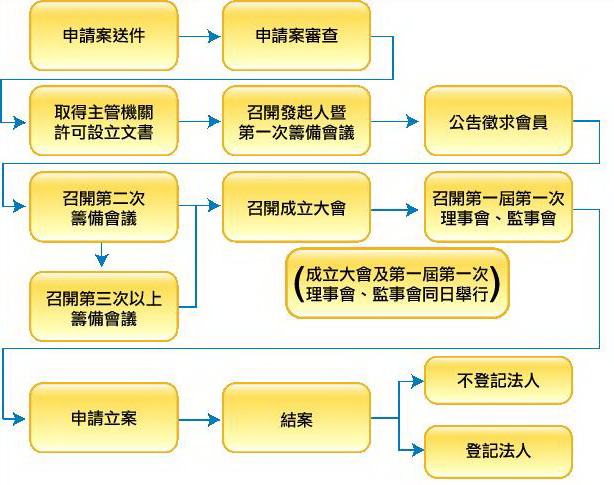 聯盟角色與功能推動策略結合學校教學，穩固原創源頭。打造創作舞台，發掘潛力新星。探查市場需求，引導商業創作。輔導原創交易，孵育職業創作。暢通媒合渠道，供給企業需求。聯盟工作項目定期辦理會員大會。招募會員。定期出版「動漫遊戲原創產業聯盟會刊」。舉辦「動漫遊戲原創交易展」。輔導會員創作商業授權或發行。媒合會員專案合作及人才就業。舉辦相關議題研討會。聯盟經費會員入會費。會員年費。會員創作商業授權或發行輔導費。承辦政府相關計畫經費或補助。本校執行及規劃之配套作業(一) 3個動漫遊戲學分學程 / 學產一貫學程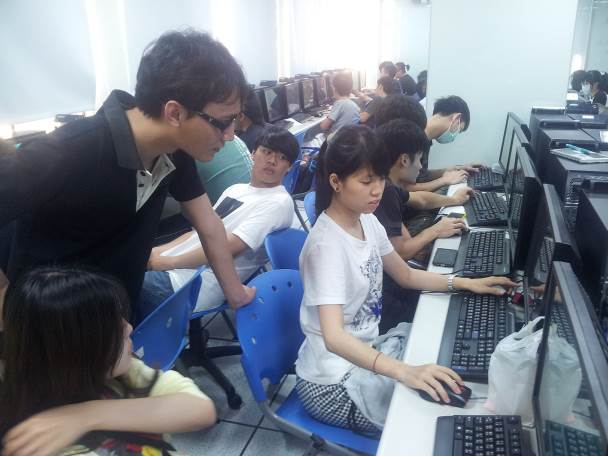 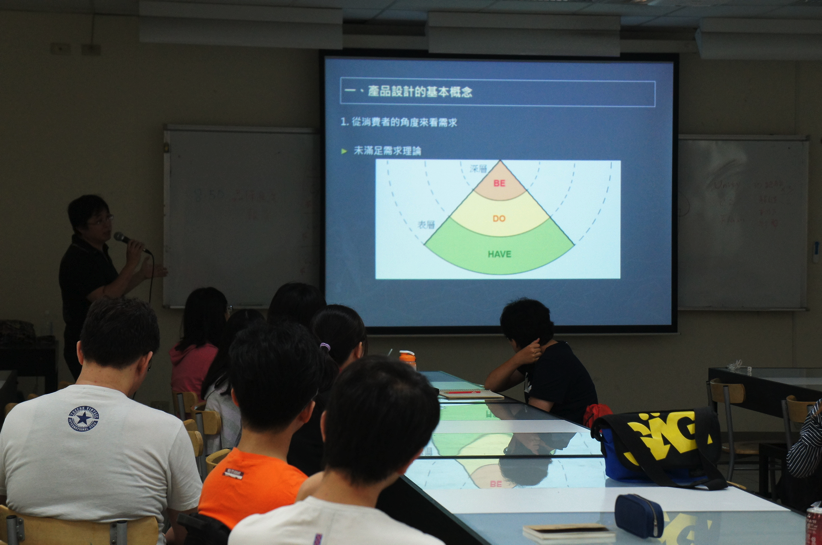 (二)舉辦「南方理想國動漫嘉年華」動漫展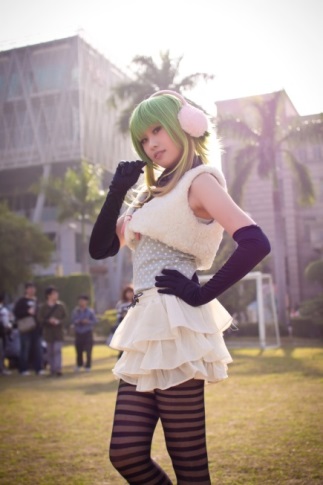 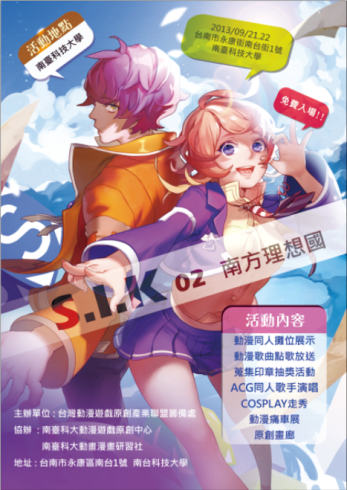 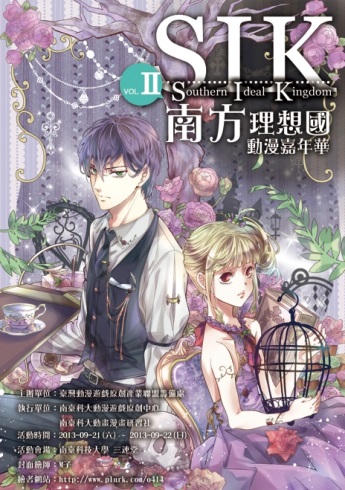 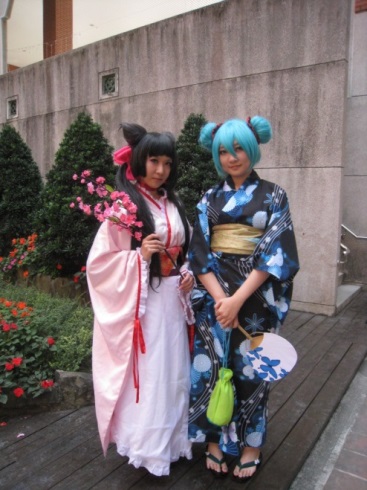 (三) 「動漫原創基地」創作發表平台動漫發表平台：acgt.mes.stust.edu.tw作品數：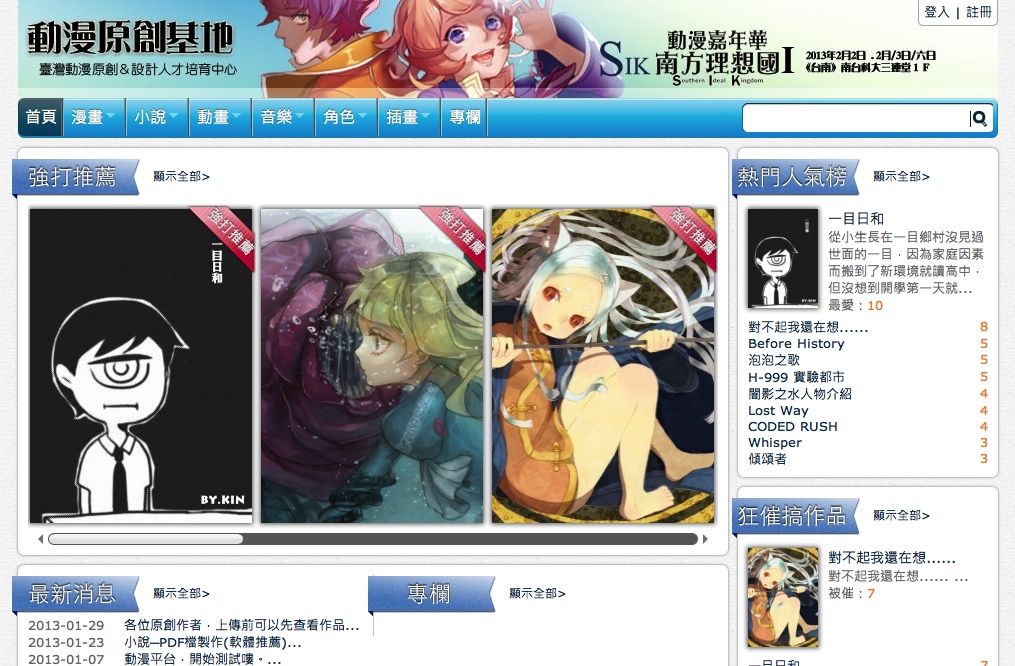 (四) 臺南文化創意產業園區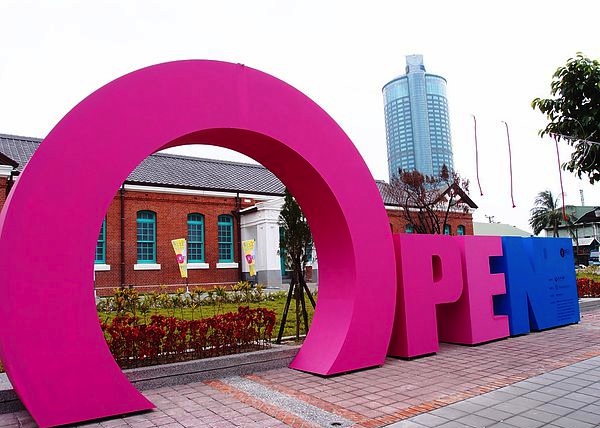 本校取得15年經營權。本校專業經營團隊。文創產業進駐。文創產業輔導。台南文創產業聚落中心。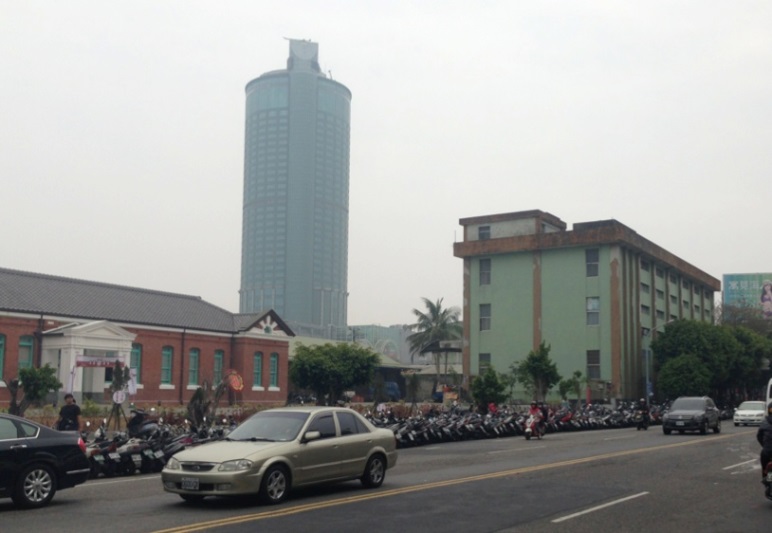 巨型投影作品發表平台於園區架設20000流明投影機，四層大樓牆面為投影幕，高12m寬10m，為青年創作人動畫及影像作品的戶外發表平台。(五) 動漫遊戲原創與應用中心動漫遊戲原創孵育空間：鼓勵劇本作家、漫畫畫家、動畫創作團隊、遊戲開發團隊進駐。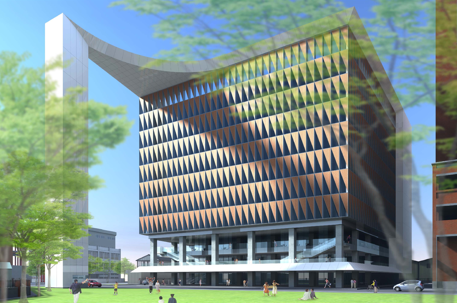 商業化創作輔導：提供創作策略、技術培訓、行銷平台、國內外商業媒合、法律咨詢等服務。創作智財行銷：建立中心動漫遊戲智財資料庫，結合行銷作為，為創作者謀求商業價值。培育商業化原創人才，吸引動漫學子投入職業性原創，催生商業原創作品。發起人發起人發起人南臺科技大學勝謙科技股份有限公司標明宗九號映像有限公司智冠科技股份有限公司高玉芬宇峻奧汀科技股份有限公司智樂堂網路股份有限公司潘柏秀建冠數位科技股份有限公司奇銳科技股份有限公司 謝文毓環節數位影像文化有限公司墨匠科技股份有限公司謝東穎豆油瓶影像動畫有限公司光合豐工作室劉士瑜零距離創意行銷瓦器錄音事業有限公司王樂慈點子貓科技有限公司木田工場有限公司童譯白三佑科技公司陞等美術設計有限公司賴裕文炎幻遊戲有限公司加百列藝術工作室 弘達數位娛樂有限公司斯威亞資訊科技企業社課程數修畢人數學產一貫合作企業3D動畫學分學程24281樂陞科技、兔將影業等8家遊戲開發學分學程24144宇峻奧汀、鈊象電子等8家動漫原創學分學程24SIK01SIK02SIK03SIK04活動日期102.02.02~03102.09.21~22103.03.29~30103.10.11~12創作攤位163因颱風取消216260參觀人數5,623因颱風取消6,3298,000小說插畫漫畫動畫102年42621103年124763104年至6月2173114